бюджетное дошкольное образовательное учреждение Сокольского муниципального района «Детский сад общеразвивающего вида №33 «Звездочка»Семинар - практикум для педагогов групп раннего возраста «Рекламное агенство»на тему «Игровые технологии в развитии детей раннего возраста»Старший воспитатель Петухова Ольга ВладимировнаЦель: Обогащение представлений педагогов об особенностях использования игровых технологий в развитии детей раннего возраста. Задачи: 1) Познакомить педагогов с понятием игровой технологии. 2) Активизировать  творческий потенциал педагогов методического объединения: в придумывании практического применения  игровых технологий в составлении проектной деятельности на практике.3) Рассмотреть и помочь осознать возможности игровых технологий в процессе внедрения в педагогическую практику ФГОС ДО.4) Развивать аналитические, конструктивные и  коммуникативные умения педагоговМатериалы и оборудование: стулья по количеству участников,  столы, задания на 3 команды, презентация к семинару – практикуму, спокойная релаксационная музыка, ладошки ( 3 шт), Проект Гребелкиной Е.Ю.  на тему: « Роль игровых технологий в работе с детьми младшего возраста на примере театрализованных игр»Продолжительность: 40 минутХод  деловой игры:Здравствуйте, уважаемые коллеги! Мы  рады приветствовать вас в нашем «Рекламном агенстве».  Тема нашей встречи «Игровые технологии в развитии детей раннего возраста» 1 слайдСвое выступление мне хотелось бы начать словами : 2 слайд«Игра – это жизненная лаборатория детства, дающая  тот аромат, ту атмосферу молодой жизни, без которой эта пора была бы бесполезна для человечества. В игре, в этой специальной обработке жизненного материала, есть самое здоровое ядро разумной школы детства» Станислав Шацкий (педагог – экспериментатор).Предлагаю Вам встать в круг, познакомиться  друг с другом и оставить краткое резюме в нашем рекламном агенстве.3 слайдИгра «Резюме»Цель: создание атмосферы доверия, психологического комфорта, положительного эмоционального настроя на мероприятие. Инструкция: Встаньте в круг, возьмитесь все за руки. Для того чтобы стать участником нашего Рекламного агенства Вам нужно выполнить несколько простых инструкций:1.Пройти через обруч.2.Назовите свое имя. 3. Выберите одно из ваших  качеств, которое характеризует вас как сотрудника Рекламного агенства. Условие нашего отбора: руки в кругу отпускать нельзя!  Предлагаю. Вам сесть на свои места.Информационная справка.4 слайдТребования ФГОС ДО не могут идти в противоречии с законами развития ребенка-дошкольника. Стандарт дошкольного образования называют «Стандартом условий». Основной посыл ФГОС ДО – амплификация (обогащение) условий развития дошкольников. Поэтому на третий раздел Стандарта – «Требования к условиям реализации основной образовательной программы дошкольного образования» педагогам следует обратить особое внимание. Именно в этом разделе среди условий, необходимых для создания социальной ситуации развития детей, соответствующей специфике дошкольного возраста п. 3.2.5, называются следующие условия:• создание условий для свободного выбора детьми деятельности, участников совместной деятельности;• поддержка детской инициативы и самостоятельности в разных видах деятельности (игровой, исследовательской, проектной, познавательной и т. д.);• поддержка спонтанной игры детей, ее обогащение, обеспечение игрового времени и пространства. Это важнейшая часть работы педагогов, от реализации которой зависит успешное развитие ребенка, а значит - успешное формирование целевых ориентиров, то есть фактическая реализация ФГОС ДО.5 слайд Чтобы отрекламировать какую – либо деятельность нужно  строго понимать самому рекламодателю тот термин, который он будет рекламировать людям и убеждать в том, что он действительно нужен и необходим в жизни. Поэтому предлагаю Вам разминку.Разминка «Мозговой штурм» Предлагаем быстро продолжать начатую  фразу:Если игровая технология – это цвет, то какой это цвет?Если игровая технология – это настроение, то какое это настроение?Если игровая технология – это танец, то какой это танец?Если игровая технология – это праздник, то какой это праздник?Если игровая технология – это герой, то какой это герой?Если игровая технология – это фильм, то какой это фильм?Если игровая технология – это песня, то какая это песня?Если игровая технология – это вид спорта, то какой это вид спорта?Если игровая технология – это цветок, то какой это цветок?Если игровая технология – это книга, то какая это книга?Если игровая технология – это дерево, то какое это дерево?Если игровая технология – это стихия, то какая это стихия?Если игровая технология – это число, то какое это число?Если игровая технология – это геометрическая фигура, то какая это геометрическая фигура?Если игровая технология – это драгоценный камень, то какой это драгоценный камень?Если игровая технология – это напиток, то какой это напиток?Если игровая технология – это сладкое угощение, то какое это угощение?Если игровая технология – это игрушка, то какая это игрушка?Если игровая технология – это фрукт, то какой  это фрукт?Если игровая технология – это транспорт, то какой это транспорт? игровая технология – это …продолжите фразу…..?6 слайд Информационная справка.Игровая технология это группа методов и приемов организации педагогического процесса в форме различных педагогических игр.Особенности игровых технологий: 1.строится как целостное образование, охватывающее определенную часть учебного процесса и объединенное общим содержанием, сюжетом, персонажем. 2.В нее включаются последовательно игры и упражнения, формирующие умение выделять основные, характерные признаки предметов, сравнивать, сопоставлять их; группы игр на обобщение предметов по определенным признакам; группы игр, в процессе которых у младших дошкольников развивается умение отличать реальные явления от нереальных; группы игр, воспитывающих умение владеть собой, быстроту реакции на слово, фонематический слух, смекалку и др.3. При этом игровой сюжет развивается параллельно основному содержанию обучения, помогает активизировать учебный процесс, осваивать ряд учебных элементов.7 слайд Задание : Порассуждайте командой, и  составьте  на листе бумаги структуру игровой технологии:4.РЕЗУЛЬТАТ          2.ПРАВИЛА        1.ИГРОВАЯ ЗАДАЧА3.ДЕЯТЕЛЬНОСТЬ 8 слайд         Структура игровой деятельности следующая1.ИГРОВАЯ ЗАДАЧА2.ПРАВИЛА        3.ДЕЯТЕЛЬНОСТЬ4.РЕЗУЛЬТАТ          С9-43 слайд Проект  Гребелкиной Е.Ю.44 слайд Задание: Предлагаем Вам поработать в группах, составить проект с детьми,  родителями  и педагогами  раннего возраста с использованием игровых технологий.  Сделать рекламу  так, чтобы коллегам после вашей защиты проекта  захотелось использовать его в своей деятельности.  Для этого Вы можете использовать любые подручные материалы и  средства рекламы своего проекта.45 слайд Тематика проектов представлена на слайде46слайд  Наше выступление хочется закончить словами Л.С.Выготского: Игра – это прекрасный метод развивающего обучения. В руках педагога игра может стать инструментом воспитания, приобщения ребенка к жизни природы и общества, развития его физических, интеллектуальных и эмоциональных качеств». 47 слайд Используйте игровые технологии! Совершенствуйтесь в своем педагогическом мастерстве! Желаем творческих успехов в педагогической деятельности!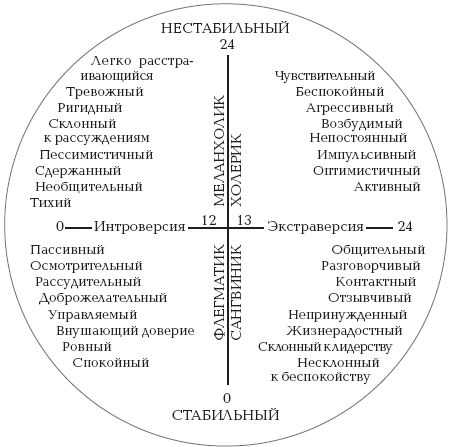 